                                                                        4.1. • Coût global 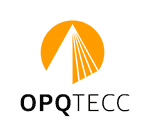 DEFINITION DU COUT GLOBAL :Extrait de la Norme ISO/DIS 15686-5Le Coût Global (« life cycle cost ») tel qu’il est défini dans la norme ISO ne comprend en effet que les coûts de conception et de construction, les coûts d’exploitation-maintenance et les coûts de déconstruction. Cela revient à limiter le champ d’analyse à une sphère technicoéconomique de base.Objectif des missions La qualification « Coût Global » concerne la démarche et la capacité de faire une étude :A/ - Sur certains éléments d’un bâtiment (exemple : 2 parois de façade ou 3 revêtements de sol),OUB/ - Sur l’ensemble d’un projetL’étude en Coût Global est une aide à la décision de la conception du bâtiment jusqu’à la fin de vie et le choix de ses composants.Capacités du postulant à la qualification /certification OPQTECC et livrables correspondants contrôlés par l’instructeur /examinateurNombre minimum de dossiers d’études : Pour le A => 2 études d’éléments sur 2 projets distincts (soit 4 études)Pour le B => 2 projets distincts Livrables : Pièces à fournir dans les dossiers d’étude. Les compétences doivent être identifiables par l’instructeur dans au moins 2 dossiers d’études présentés relatifs aux missions achevées depuis moins de 6 ans.Contrats signés (qualification) ou attestation d’employeur (certification) Cadre à compléterNOM du postulant : ………………………………………Date de la demande : ………4.1. Coût GlobalCAPACITESDOMAINES A COUVRIRCocher dans les colonnes les pièces fourniespour chaque projet présenté (livrables)Cocher dans les colonnes les pièces fourniespour chaque projet présenté (livrables)• Coût GlobalPré-requisETUDE N°1ETUDE N°2ETUDE N°3ETUDE N°4INTITULE DES PROJETS PRESENTES :INTITULE DES PROJETS PRESENTES :………………………………………………………………Pré-requis :Etre qualifié ou certifié :1.4. • Assistance économique (Une des qualifications de 1.4.1. à 1.4.5.)OU2.1.1 • Etude d'esquisses, d’APS, d’APDET2.1.2 • Etudes de projet / Etudes d'exécution / Assistance Contrats des TravauxET Disposer au minimum d’un référent ayant suivi une formation spécifique sur le Coût Global basée sur la norme ISO/DIS 15 686-5Eléments minimum à fournir dans le rapport d’étude en Coût Global Pour le A => 2 études d’éléments sur 2 projets distincts (soit 4 études)Pour le B => 2 projets distincts - Identification des postes de dépenses sur l’ensemble du cycle de vie (Construction, Exploitation, Maintenance et fin de vie),- Précision sur les règles de définition du périmètre physique de la démarche (parties d’ouvrage et systèmes inclus),- Indication sur l’horizon de temps et sur le taux d’actualisation,- Précision des hypothèses de taux d’inflation générale, des scénarios pour l’énergie, etc.- Résultats du calcul en Coût Global détaillés par postes de dépenses.Oui          Non Oui          Non Oui          Non Pré-requis :Etre qualifié ou certifié :1.4. • Assistance économique (Une des qualifications de 1.4.1. à 1.4.5.)OU2.1.1 • Etude d'esquisses, d’APS, d’APDET2.1.2 • Etudes de projet / Etudes d'exécution / Assistance Contrats des TravauxET Disposer au minimum d’un référent ayant suivi une formation spécifique sur le Coût Global basée sur la norme ISO/DIS 15 686-5Eléments minimum à fournir dans le rapport d’étude en Coût Global Pour le A => 2 études d’éléments sur 2 projets distincts (soit 4 études)Pour le B => 2 projets distincts - Identification des postes de dépenses sur l’ensemble du cycle de vie (Construction, Exploitation, Maintenance et fin de vie),- Précision sur les règles de définition du périmètre physique de la démarche (parties d’ouvrage et systèmes inclus),- Indication sur l’horizon de temps et sur le taux d’actualisation,- Précision des hypothèses de taux d’inflation générale, des scénarios pour l’énergie, etc.- Résultats du calcul en Coût Global détaillés par postes de dépenses.Oui     Non Oui      Non Oui      Non Oui      Non Pré-requis :Etre qualifié ou certifié :1.4. • Assistance économique (Une des qualifications de 1.4.1. à 1.4.5.)OU2.1.1 • Etude d'esquisses, d’APS, d’APDET2.1.2 • Etudes de projet / Etudes d'exécution / Assistance Contrats des TravauxET Disposer au minimum d’un référent ayant suivi une formation spécifique sur le Coût Global basée sur la norme ISO/DIS 15 686-5Eléments minimum à fournir dans le rapport d’étude en Coût Global Pour le A => 2 études d’éléments sur 2 projets distincts (soit 4 études)Pour le B => 2 projets distincts - Identification des postes de dépenses sur l’ensemble du cycle de vie (Construction, Exploitation, Maintenance et fin de vie),- Précision sur les règles de définition du périmètre physique de la démarche (parties d’ouvrage et systèmes inclus),- Indication sur l’horizon de temps et sur le taux d’actualisation,- Précision des hypothèses de taux d’inflation générale, des scénarios pour l’énergie, etc.- Résultats du calcul en Coût Global détaillés par postes de dépenses.